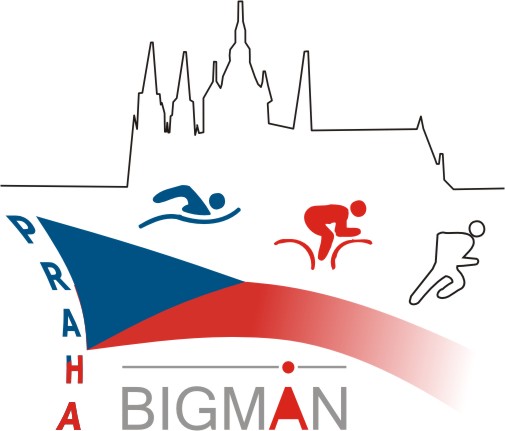 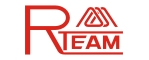 Mezinárodní MČR zdravotníků a složek IZS v terénním triatlonu500 m plavání - 25 km terénní cyklistika - 5 km běhXII. ročník mezinárodního závodu v terénním triatlonuPOŘADATEL:		R TEAM z.s.ŘEDITEL ZÁVODU:		Mgr. Roman Jaroš ZÁŠTITA:			Ministerstvo zdravotnictvíStanislav Fresl			starosta MČ Praha – Velká ChuchleSTATUT: 			XII. ročník mezinárodního závodu v terénním triatlonuTERMÍN KONÁNÍ:		25.8.2018MÍSTO KONÁNÍ:		prezentace:			SK Čechoslovan Chuchle								GPS 50.0123197N, 14.3959522E				Strakonická 418 								159 00 Praha - Velká ChuchlePŘIHLÁŠKY:			termín řádných přihlášek do 10.8.2018 přihláška je platná po zaplacení startovného bankovním převodem na číslo účtu 142133319/0800 (rozhodující je datum připsání startovného na účet)elektronická přihláška: www.czechbigman.cz/prihlaska/prihlaska-mezinarodni-mcr-zdravotniku-slozek-izs-v-terennim-triatlonu STARTOVNÉ:		500 Kč	pro přihlášené do 10.8.2018  				700 Kč 	pro přihlášené po 10.8.2018 do termínu konání  - bankovním převodem na číslo účtu 142133319/0800 (rozhodující je datum připsání startovného na účet), do var. symbolu uveďte rok narození, do zprávy pro příjemce příjmení, jméno- pro přihlášené po 10.8.2018 (včetně) do data konání závodu, platba při prezentaci POPIS TRATÍ:Plavání		500 m 	plavání - v řece Vltavě jeden okruhprůměrná teplota vody za posledních 5 let naměřená ve 13 hod. je 18 °CMTB Cyklistika	25 km 	terénní cyklistika v Chuchelském háji (3 okruhy), asfaltová cesta, lesní 				přírodní stezkyBěh	 	5 km 	běh podél Vltavy (3 okruhy) přírodní stezka, asfaltový povrch, rovinatá traťKATEGORIE:			muži, ženy: absolutní pořadí muži, ženy: dle věkových kategorií po deseti letechCENY:				poháry, věcné cenyPRAVIDLA:	 		závod se koná dle „Soutěžních pravidel ITU“ TECH. USTANOVENÍ:závodníci startují na vlastní nebezpečízávod se koná dle „Soutěžních pravidel ITU“ na cyklistické části je povinná přilbazávodníci jsou povinni dodržovat pravidla silničního provozu, pokynů policie a pořadatelůzávod je limitován časovým limitem 4.00 hod.veškeré finanční ceny a osobní ceny budou vyplaceny pouze hotově po závěrečném ceremoniálu – dekorování nejúspěšnějších závodníkůzávodník, který nestihne dokončit závod do vypsaného limitu, bude stažen ze závodu – diskvalifikovánOBČERSTVENÍ:	 	v cíliSTART ZÁVODU:		25.8.2018 ve 14.00 hod. nad Modřanským jezemČASOVÝ LIMIT:		4.00 hodKONEC ZÁVODU: 		25.8.2018 v 18.00 hod.INFORMACE: 		www.czechbigman.cz http://www.czechbigman.cz/mezinarodni-mcr-zdravotniku-slozek-izs-v-terennim-triatlonu 